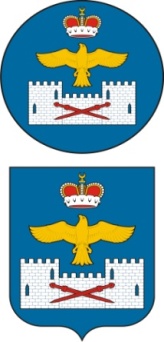 РЕСПУБЛИКА   ДАГЕСТАНАДМИНИСТРАЦИЯ МУНИЦИПАЛЬНОГО РАЙОНА«ЛАКСКИЙ РАЙОН»ПОСТАНОВЛЕНИЕот   9 июня 2020 г. №61Об утверждении перечня функций органов местного самоуправления при реализации которых,  наиболее вероятно возникновение коррупции,  перечня должностей муниципальной службы  Администрации муниципального района  «Лакский район», и перечня других должностей, не отнесенных к должностям муниципальной службы,  замещение которых связано с коррупционными рисками	В соответствии со ст.15 ФЗ от 02.03.2007года №25-ФЗ «О муниципальной службе в Российской Федерации», статьями 8 и 12 Федерального Закона от 25 декабря 2008года  №273-ФЗ «О противодействии коррупции», статьями 1 и 3 Федерального Закона от 02.12.2012г. №230-ФЗ «О контроле за соответствием расходов лиц, замещающих государственные должности, и иных лиц их доходам». Законом Республики Дагестан от 11.03.2008г. №9 «О муниципальной службе в РД», в целях совершенствования муниципальной политики по противодействию коррупции, администрация Лакского муниципального районаПОСТАНОВЛЯЕТ:	1. Утвердить Перечень функций органов местного самоуправления муниципального образования «Лакский район» при реализации которых наиболее вероятно возникновение коррупции (Приложение №1);2. Утвердить Перечень должностей муниципальной службы администрации муниципального образования «Лакский район», замещение которых связано с коррупционными рисками, и при назначении на которые граждане и при замещении которых муниципальные служащие обязаны представлять сведения о своих доходах, расходах, об имуществе и обязательствах имущественного характера, а также о доходах, расходах, об имуществе и обязательствах имущественного характера своих супруги (супруга) и несовершеннолетних детей (Приложение №2);3. Установить, что гражданин, замещавший должность муниципальной службы, включенный в перечень, указанный в пункте 2 настоящего постановления, в течении двух лет со дня увольнения с муниципальной службы:3.1. Имеет право замещать на условиях трудового договора  должности в организациях и (или) выполнять в данных организациях работы (оказывать данным организациям услуги) в течение месяца стоимостью не более ста тысяч рублей на условиях гражданско-правового договора (гражданско-правовых договоров), если отдельные функции муниципального (административного) управления данной организацией входили в должностные обязанности муниципального служащего, с согласия комиссии администрации Лакского муниципального района по соблюдению требований к служебному поведению муниципальных служащих и урегулированию конфликтов интересов.3.2. Обязан при заключении трудовых или гражданско-правовых договоров на выполнение работ (оказание услуг), указанных в подпункте 3.1 настоящего пункта, сообщать работодателю сведения о последнем месте своей службы.4. Утвердить Перечень  других должностей, не отнесенных к должностям муниципальной службы, замещение которых связано с коррупционными рисками, и при назначении на которые граждане и при замещении которых обязаны представлять сведения о своих доходах, расходах, об имуществе и обязательствах имущественного характера, а также о доходах, расходах, об имуществе и обязательствах имущественного характера своих супруги (супруга) и несовершеннолетних детей (Приложение №3);5. Опубликовать настоящее постановление в районной газете «Заря» и разместить на официальном сайте Администрации МР «Лакский район».6. Признать утратившим силу постановление Администрации МР «Лакский район» от 16 сентября 2009года № 337-П «Об утверждении перечня должностей муниципальной службы администрации муниципального образования «Лакский район», при назначении на которые граждане и при замещении которых муниципальные служащие обязаны представлять сведения о своих доходах, расходах, об имуществе и обязательствах имущественного характера, а также о доходах, расходах, об имуществе и обязательствах имущественного характера своих супруги (супруга) и несовершеннолетних детей», и от 2 марта 2017года №11 «Об утверждении перечня функций органов местного самоуправления при реализации которых,  наиболее вероятно возникновение коррупции».7. Контроль за выполнением настоящего постановления оставляю за собой.Глава администрацииМР  «Лакский  район»                                                            Ю.Г. МагомедовПереченьфункций органов местного самоуправления муниципального района «Лакский район» при реализации которых наиболее вероятно возникновение коррупции	К наиболее коррупционным опасным функциям в Администрации МР «Лакский район» являются функции, предусматривающие:размещение заказов на поставку товаров, выполнение работ и оказание услуг для муниципальных нужд;осуществление муниципального надзора и контроля;подготовку и принятие решений о распределении бюджетных ассигнований, субсидий, межбюджетных трансфертов, а также ограниченных ресурсов (квот, земельных участков и т.п.);организацию продажи муниципального и иного имущества, принадлежащего МР «Лакский район»;предоставление права на заключение договоров аренды земельных участков, других объектов недвижимого имущества, находящихся в муниципальной собственности;лицензирование отдельных видов деятельности, выдача разрешений на отдельные виды работ  и иные аналогичные действия;рассмотрение дел об административных правонарушениях, проведение административного расследования;проведение расследований причин возникновения чрезвычайных ситуаций природного и техногенного характера, аварий, несчастных случаев на производстве, инфекционных и массовых неинфекционных заболеваний людей, животных и растений, причинения вреда окружающей среде, имуществу граждан и юридических лиц, государственному имуществу;представление в судебных органах прав и законных интересов муниципального района;регистрацию имущества и ведение баз данных имущества;предоставление государственных и муниципальных услуг гражданам и организациям;хранение и распределение материально-технических ресурсов;благоустройство и капитальный ремонт;обеспечение управления и распоряжения муниципальным жилищным фондом, в том числе по вопросам заключения договоров социального найма;предоставление мер социальной поддержки за счет средств местного бюджета;организация предоставления общедоступного и бесплатного дошкольного, начального общего, основного общего, среднего общего образования по основным общеобразовательным программам в муниципальных образовательных организациях (за исключением полномочий по финансовому обеспечению реализации основных общеобразовательных программ в соответствии с федеральными государственными образовательными стандартами);обеспечение условий для развития на территории муниципального района физической культуры и массового спорта, организация проведения официальных физкультурно-оздоровительных и спортивных мероприятий муниципального района;кадровая деятельность;гражданская оборона и защита от чрезвычайных ситуаций;дорожная деятельность в отношении автомобильных дорог местного значения вне границ населенных пунктов в границах муниципального района, а также осуществление иных полномочий в области использования автомобильных дорог и осуществления дорожной деятельности в соответствии с законодательством Российской Федерации;охрана окружающей среды.П Е Р Е Ч Е Н Ьдолжностей муниципальной службы администрации муниципального района «Лакский район», замещение которых связано с коррупционными рисками, и при  назначении на которые граждане и при замещении которых муниципальные служащие обязаны представлять сведения о своих доходах, расходах, об имуществе и обязательствах имущественного характера, а также о доходах, расходах, об имуществе и обязательствах имущественного характера своих супруги (супруга) и несовершеннолетних детейП Е Р Е Ч Е Н Ьдругих должностей, не отнесенных к должностям муниципальной службы, замещение которых связано с коррупционными рисками, и при назначении на которые граждане и при замещении которых обязаны представлять сведения о своих доходах, расходах, об имуществе и обязательствах имущественного характера, а также о доходах, расходах, об имуществе и обязательствах имущественного характера своих супруги (супруга) и несовершеннолетних детейдиректора и заместители  муниципальных учреждений, учредителями которых является администрация муниципального района «Лакский район» и администрации сельских поселений;ответственные работники за финансово-хозяйственную деятельность;___________________________Приложение №1к постановлению администрацииМР «Лакский район»от  9 июня 2020 г. №61Приложение №2к постановлению администрацииМР «Лакский район»от  9 июня 2020 г. №611.Высшая группа должностей1.Высшая группа должностейпо реестру должностейштатная единица Заместитель главы администрации муниципального района 1.Заместитель главы    администрации2.Заместитель главы администрацииП. Главная группа должностейП. Главная группа должностейпо реестру должностейштатная единица Управляющий делами1.Управляющий делами (руководитель аппарата)Начальник отдела 2.Отдел по внутренней политике, связам с общественностью, СМИ и информацион-ных технологийНачальник отдела 3.Отдел сельского хозяйства, экономики, муниципальных закупок, имущественных и земельных отношенийНачальник отдела 4.Отдел финансов Начальник отдела5.Руководитель аппарата антитеррористической комиссииНачальник отдела6. Отдел по юридическим вопросам и кадровой работе Ш.Ведущая группа должностейШ.Ведущая группа должностейпо реестру должностейштатная единица Помощник главы администрации1.Помощник главы администрации по вопросам противодействия коррупцииЗаместитель начальника отдела 2.Заместитель начальника отдела сельского хозяйства, экономики, муниципальных закупок, имущественных и земельных отношенийIV. Старшая группа должностейIV. Старшая группа должностейпо реестру должностейштатная единица Главный специалист 1.Главный специалист по информационно-аналитической работе;Главный специалист2. Главный специалист по делам сельского хозяйстваГлавный специалист3. Главный специалист-бухгалтер ОСХГлавный специалист4.Главный специалист по имущественным отношениямГлавный специалист5. Главный специалист отдела финансов          Ведущие специалисты:         Ведущие специалисты:1.Ведущий специалист-уполномоченный с сельскими поселениями 2.Ведущий специалист по мобилизационной работе  3.Ведущий специалист по закупкам  4. Ведущий специалист по земельным отношениям 5. Ведущий специалист по работе с общественностью6. Ведущий специалист отдела финансов7. Ведущий специалист отдела финансов8.Ведущий специалист отдела финансов9.Ведущий специалист отдела финансов10.Ведущий специалист отдела финансов11.Ведущий специалист по опеке и попечительству12. Ведущий специалист – секретарь административной комиссии13. Ведущий специалист – секретарь комиссии по делам несовершеннолетнихПриложение №3к постановлению администрацииМР «Лакский район»от  9 июня 2020 г. №61